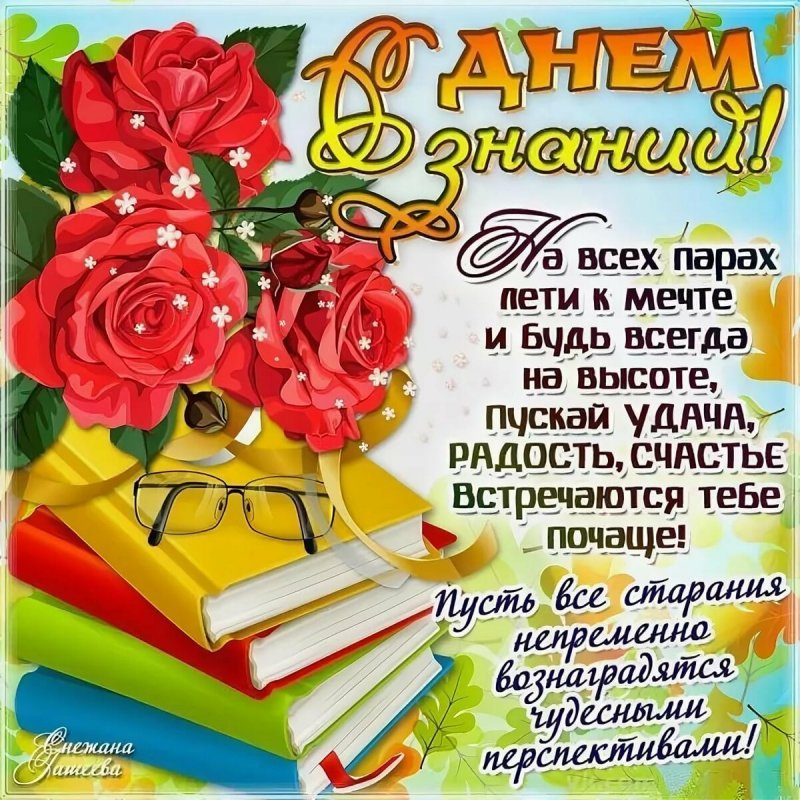 Всех наших читателей, являющихся учениками, учителями, родителями учеников от всей души поздравляем с началом 2022 – 2023 учебного года!День знаний — символ чистоты, доброты. Это начало учебного года  и  прекрасный повод собраться с мыслями,  окунуться в бездонный океан науки.   Пусть новый учебный год пройдет счастливо и результативно как для учеников,                           так и для педагогов.                                           Новых открытий и впечатлений вам                      в этом новом образовательном году!